                                  Desenho - pen pan letters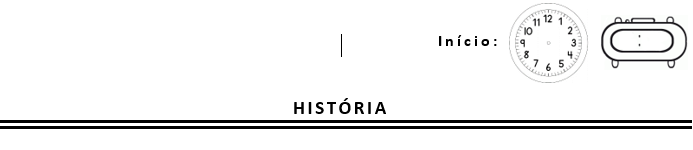 Na Atividade passada você fez o seu auto-retrato.Hoje você dará continuidade ao seu desenho...Parte IIEste desenho também contará muitas coisas sobre você, pois em volta de seu auto-retrato, desenhará  tudo o que gostaria de compartilhar com o seu correspondente  e o que o mundo soubesse sobre você.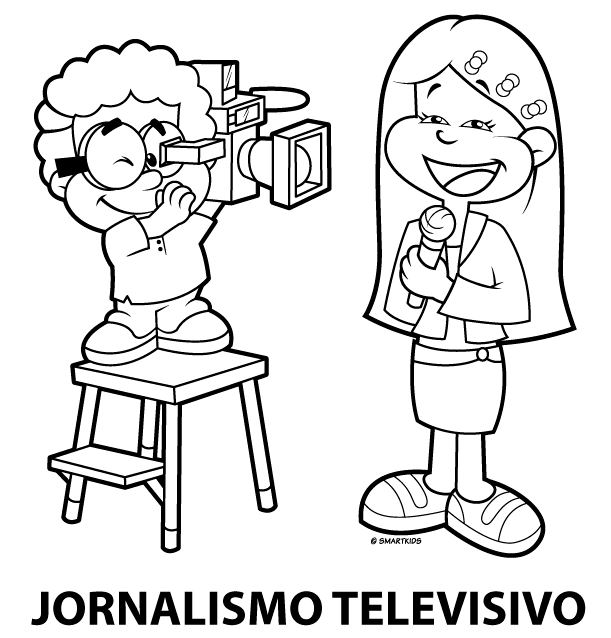 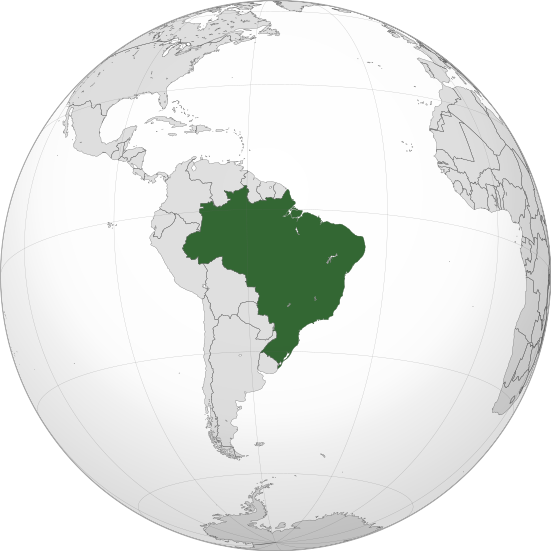 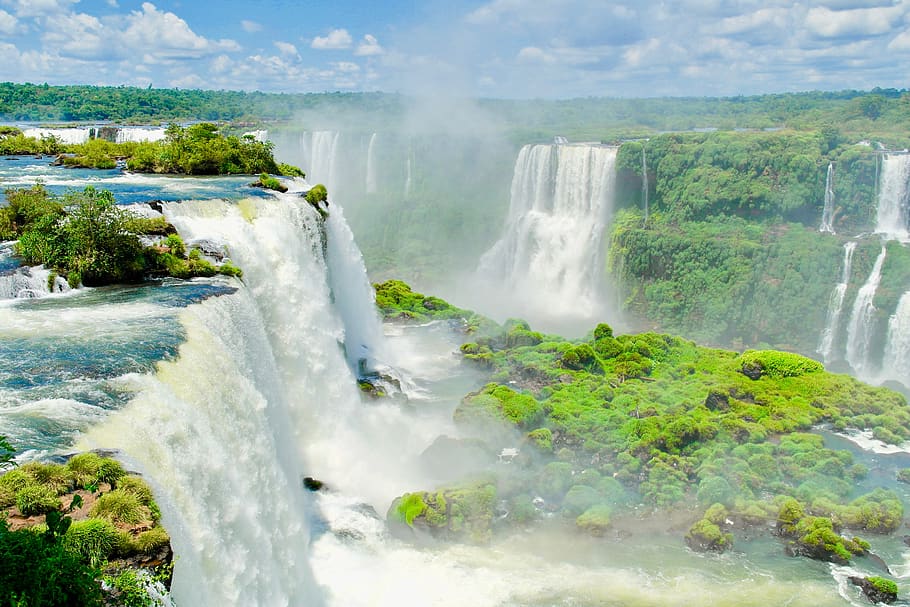 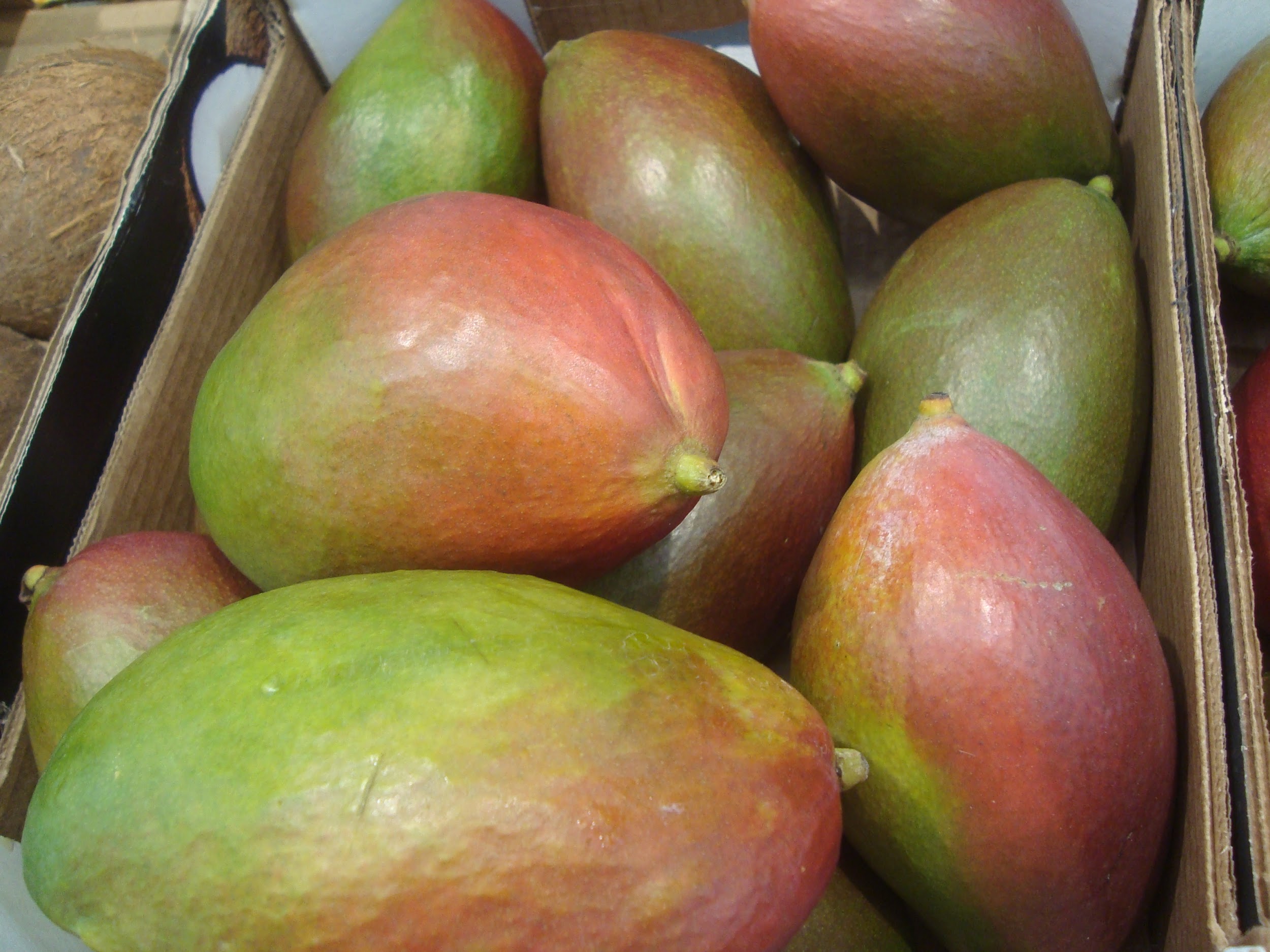 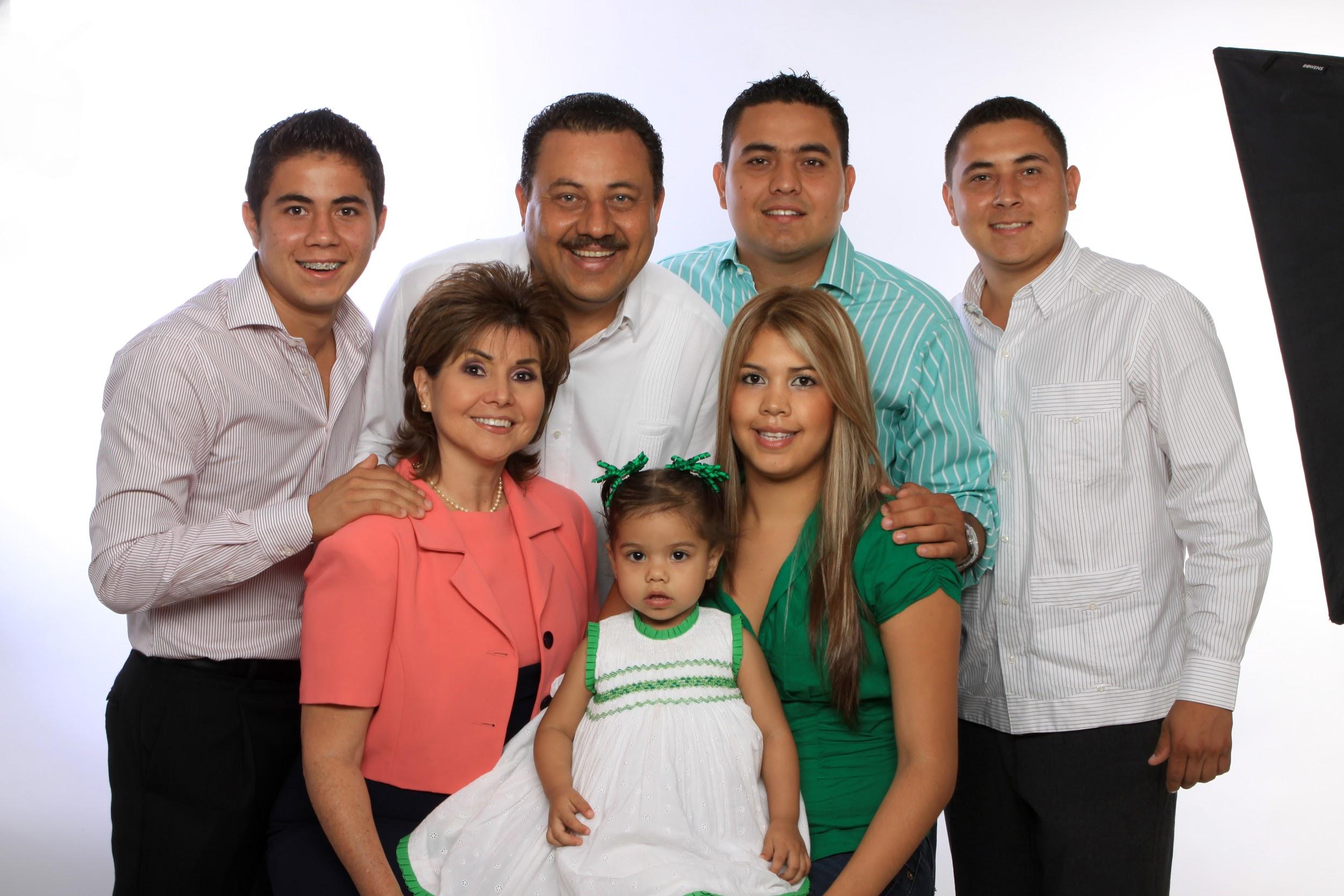 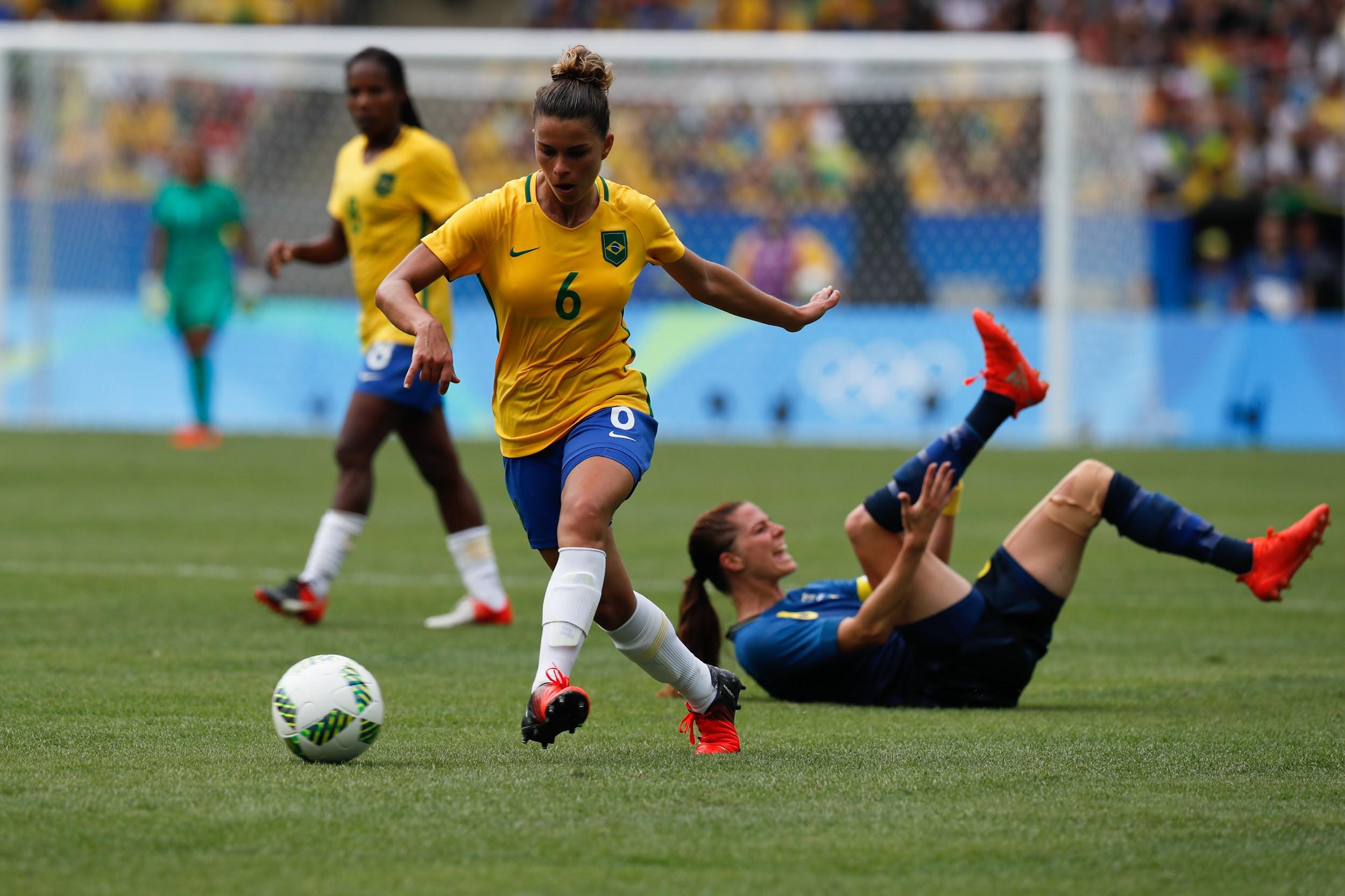 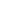 sua família,onde nasceu,onde mora e o que acha mais bonito ou o que há de mais importante,o que sonha …sua fruta preferida, sua comida preferida, suco preferido…o que faz bem com os pés,o que faz bem com as mãos,o que pensa para o futuro ...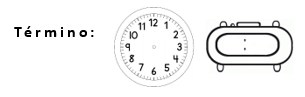 